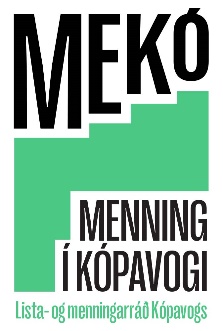 Uppgjör:*Hér skal gera grein fyrir styrk frá lista- og menningarráði Kópavogsbæjar, öðrum styrkjum og eigin fjáröflun.______________________________			_____________________________________Dagsetning						Undirskrift	Styrkþegi:Styrkþegi:Kennitala:Reikningsupplýsingar:Netfang:Símanúmer:Tengiliður (ef annar en umsækjandi):Málsnúmer:Heiti verkefnis:Heiti verkefnis:Tímasetning verkefnis:Upphæð styrkfjár:Gjöld: Tekjur: *Stutt lýsing á framkvæmd verkefnisins: Greinargerðinni skal skilað til Soffíu Karlsdóttur forstöðumanns menningarmála í Kópavogi á netfangið soffiakarls@kopavogur.is.